生き生き市役所出前講座アンケートの協力について生き生き市役所出前講座を、今後より充実するための参考として、下記のアンケートにご協力いただきますようお願い申し上げます。受講期日【 　　 ．　　 ．　　（　　）】団 体 名【　　　　　　　　　　　    】１．お受けになられた講座は何ですか　  講座No（　　）　　講座名（　　　　　　　　　　　　　　　　　　　）　　参加・受講者数　（　　　　　）人２．この講座が実施されていることを何で知りましたか（該当する番号に○を付けてください）　（1）広報きりゅう　　　（2）新聞　　　（3）友人・知人から　　　（4）チラシ　（5）その他（　　　　　　　　　　　　　　　　　　　　　　　　　）３．講座の内容はどうでしたか（該当する番号に○を付けてください）　（1）良かった　　（2）まあまあ良かった　　（3）普通　　（4）良くなかった４．講座メニュー以外で、聞きたい、学びたい、市役所の仕事がありましたら記入してください５．その他、出前講座に対するご意見等ございましたら記入してください♧ご協力ありがとうございました。出前担当職員、最寄りの公民館、または生涯学習課♧ご協力ありがとうございました。出前担当職員、最寄りの公民館、または生涯学習課まで提出してください。　FAXでのご提出46-1109　郵送でのご提出　〒376-8501 桐生市織姫町1-1　生涯学習課　宛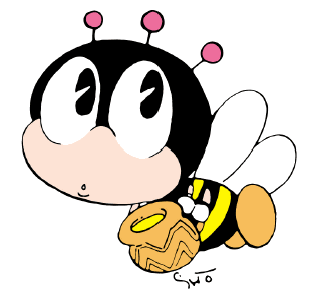 